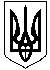 НОВОСАНЖАРСЬКА СЕЛИЩНА РАДАНОВОСАНЖАРСЬКОГО РАЙОНУ ПОЛТАВСЬКОЇ ОБЛАСТІ( тридцять пʼята сесія селищної ради сьомого скликання)РІШЕННЯ23 червня  2020  року               смт Нові Санжари                                       № 15Про внесення змін до Положення 
Комунальної установи "Центр надання 
соціальних послуг" Новосанжарської 
селищної ради Полтавської області та 
затвердження його в новій редакції	Розглянувши клопотання директора Комунальної установи "Центр надання соціальних послуг" Новосанжарської селищної ради Полтавської області щодо внесення змін до Положення про установу, відповідно до Закону України «Про місцеве самоврядування в Україні», постанови Кабінету Міністрів України від 01.06.2020 року № 428 «Про затвердження Порядку регулювання тарифів на соціальні послуги», Закону України «Про державну реєстрацію юридичних осіб, фізичних осіб-підприємців та громадських формувань» та з метою приведення Положення у відповідність вимогам чинного законодавства України, селищна рада ВИРІШИЛА:1. Внести зміни до Положення Комунальної установи "Центр надання 
соціальних послуг" Новосанжарської селищної ради Полтавської області, а саме: 	Пункт 4.10. розділу 4 «Умови прийняття до Центру та надання соціальних послуг» викласти в наступній редакції: Тарифи на соціальні послуги щороку визначаються надавачами соціальних послуг і затверджуються їх засновниками один раз на рік. У разі зміни протягом строку дії тарифу на соціальну послугу обсягу окремих складових економічно обґрунтованих витрат з причин, які не залежать від надавачів соціальних послуг, зокрема собівартості послуги, адміністративних витрат, податку на додану вартість, засновники надавачів соціальних послуг можуть переглядати тариф на соціальну послугу. Перерахунок тарифу на соціальну послугу проводиться шляхом корегування ( перегляду) лише тих складових тарифу, за якими відбулися цінові зміни.2. Затвердити Положення Комунальної установи "Центр надання 
соціальних послуг" Новосанжарської селищної ради Полтавської області у новій редакції (додається).3. Уповноважити директора Комунальної установи «Центр надання соціальних послуг» Новосанжарської селищної ради Полтавської області забезпечити проведення державної реєстрації змін до Положення Комунальної установи згідно з чинним законодавством України.4. Контроль за виконанням цього рішення покласти на постійну депутатську комісію селищної ради з питань соціальної політики і праці, освіти, культури, охорони здоров’я, дитини, молоді, фізкультури та спорту.Селищний голова                                                                                      І. О. Коба                                                                       ЗАТВЕРДЖЕНО
                                                                       Рішення тридцять пʼятої сесії 
                                                                       Новосанжарської селищної ради
                                                                       сьомого скликання
                                                                       від 23 червня 2020 року № 15                                                                                                                                                                                          ПОЛОЖЕННЯКОМУНАЛЬНОЇ УСТАНОВИ«ЦЕНТР НАДАННЯ СОЦІАЛЬНИХ ПОСЛУГ»НОВОСАНЖАРСЬКОЇ СЕЛИЩНОЇ РАДИПОЛТАВСЬКОЇ ОБЛАСТІ( у новій редакції)Нові Санжари2020 р.1. Загальна частина1.1. Комунальна установа «Центр надання соціальних послуг» Новосанжарської селищної ради Полтавської області (далі – Центр) – є неприбутковою бюджетною установою соціального захисту населення.Засновником Центру є Новосанжарська селищна рада Полтавської області  (далі – Засновник).Центр підзвітний і підконтрольний Засновнику, підпорядкований виконавчому комітету Новосанжарської селищної ради. Методичний та інформаційний супровід в установленому порядку здійснює відділ соціального захисту населення, сім’ї, молоді та спорту виконавчого комітету Новосанжарської селищної ради.1.2. Центр утворюється для надання соціальних послуг особам/сім'ям, які належать до вразливих груп населення та перебувають у складних життєвих обставинах.1.3. Діяльність Центру відповідає критеріям діяльності суб’єктів, що надають соціальні послуги.1.4. Центр у своїй діяльності керується Конституцією та законами України, указами Президента України та постановами Верховної Ради України, прийнятими відповідно до Конституції та законів України, актами Кабінету Міністрів України, наказами Мінсоцполітики, актами інших центральних та місцевих органів виконавчої влади та органів місцевого самоврядування, а також цим Положенням.1.5. Центр провадить діяльність за принципами недискримінації, дотримання прав людини, прав дитини та прав осіб з інвалідністю; гуманізму; забезпечення рівних прав та можливостей жінок і чоловіків; поваги до честі та гідності; толерантності; законності; соціальної справедливості; доступності та відкритості; неупередженості та безпечності; добровільності; індивідуального підходу; комплексності; конфіденційності; максимальної ефективності та прозорості використання надавачами соціальних послуг бюджетних та інших коштів; забезпечення високого рівня якості соціальних послуг.2. Організаційно-правові засади2.1. Центр є юридичною особою, має рахунки в органах Державної казначейської служби, печатку із своїм найменуванням, штампи та бланки.Повне найменування: Комунальна установа «Центр  надання соціальних послуг» Новосанжарської селищної ради Полтавської області.Скорочене найменування: КУ «ЦНСП» Новосанжарської селищної ради Полтавської області.Юридична адреса (місцезнаходження): 39300, Полтавська область смт Нові Санжари, вул. Центральна,25.2.2. Центр фінансується з бюджету Новосанжарської селищної ради Полтавської області.2.3. Положення про Центр затверджується рішенням сесії Новосанжарської селищної ради.2.4. Для забезпечення реалізації соціальної політики щодо надання соціальних послуг Центр взаємодіє зі структурними підрозділами виконавчого комітету Новосанжарської селищної ради, підприємствами, установами та організаціями всіх форм власності, які в межах своєї компетенції надають допомогу особам/сім'ям або здійснюють їх захист.2.5. Центр утримується за рахунок коштів, які відповідно до Бюджетного кодексу України виділяються з місцевих бюджетів на соціальний захист населення та соціальне забезпечення, інших надходжень, у тому числі від надання платних соціальних послуг, а також благодійних коштів громадян, підприємств, установ та організацій.2.6. Кошторис, штатний розпис і фонд оплати праці працівників Центру затверджуються виконавчим комітетом Новосанжарської селищної ради.2.7. Для надання соціальних послуг Центр має право залучати на договірних засадах інші підприємства, установи, організації та фізичних осіб, зокрема волонтерів.2.8. Центр має право в установленому порядку отримувати гуманітарну та благодійну допомогу, у тому числі із-за кордону, яка використовується для надання допомоги громадянам, зазначеним у Розділі 4 цього Положення, та поліпшення матеріально-технічної бази.2.9. Перевірка роботи та контроль за організацією діяльності, пов'язаної із наданням соціальних послуг, проводяться відповідно до законодавства України.3. Мета та завдання3.1. Основною метою діяльності Центру є сприяння у розв’язанні проблемних питань і надання соціальних послуг  громадянам, які перебувають у складних життєвих обставинах з числа осіб/сімей, які постійно проживають та зареєстровані на території Новосанжарської об’єднаної територіальної громади. Іншим особам/сім'ям, які мають на меті отримання соціальних послуг від Центру, проте вони не входять до числа осіб/сімей, які зазначені в абзаці першому п.3.1 Положення такі послуги можуть надаватися на платній основі або за рішенням виконавчого комітету Новосанжарської селищної ради у безкоштовному порядку.3.2. Основними завданнями є:3.2.1. проведення соціально-профілактичної роботи, спрямованої на запобігання потраплянню в складні життєві обставини осіб/сімей, які належать до вразливих груп населення;3.2.2. надання особам/сім’ям комплексу соціальних послуг, яких вони потребують, відповідно до переліку послуг, затвердженого Мінсоцполітики, з метою мінімізації або подолання таких обставин.3.3 Центр відповідно до визначених цим Положенням завдань:3.3.1 виявляє осіб/сім’ї і веде їх облік;3.3.2 проводить оцінювання потреб осіб/сімей у соціальних послугах;надає соціальні послуги відповідно до державних стандартів соціальних послуг;3.3.3 надає допомогу особам/сім’ям у розв’язанні їх соціально-побутових проблем;3.3.4 вносить відомості до реєстру надавачів та отримувачів соціальних послуг;3.3.5 проводить моніторинг та оцінювання якості наданих ним соціальних послуг;3.3.6 створює умови для навчання та підвищення кваліфікації працівників, які надають соціальні послуги;3.3.7 взаємодіє з іншими суб’єктами системи надання соціальних послуг, а також з органами, установами, закладами, фізичними особами - підприємцями, які в межах компетенції  на території громади надають допомогу особам/сім’ям та/або здійснюють їх захист;3.3.8 інформує населення територіальної громади та осіб/сім’ї індивідуально про перелік, обсяг і зміст соціальних послуг, які він надає, умови та порядок їх отримання;3.3.9 бере участь у визначенні потреб населення територіальної громади у соціальних послугах, а також у підготовці та виконанні програм надання соціальних послуг, розроблених за результатами визначення потреб населення територіальної громади у соціальних послугах;3.3.10 готує статистичні та інформаційно-аналітичні матеріали стосовно наданих соціальних послуг і проведеної соціальної роботи та надає їх до відділу соціального захисту населення, сім’ї, молоді та спорту виконавчого комітету Новосанжарської селищної ради;3.3.11 забезпечує захист персональних даних отримувачів соціальних послуг відповідно до Закону України “Про захист персональних даних”.3.4. Центр має право:3.4.1. самостійно визначати форми та методи роботи;3.4.2. вносити на розгляд сесії Новосанжарської селищної ради пропозиції щодо вдосконалення надання соціальних послуг та проведення соціальної роботи;3.4.3. подавати пропозиції до проектів бюджету з питань, що належать до їх компетенції;3.4.4. укладати в установленому порядку договори з підприємствами, установами та організаціями (у тому числі іноземними) щодо проведення робіт, спрямованих на виконання покладених на нього завдань;3.4.5. залучати фахівців інших закладів, установ та організацій різних форм власності для надання соціальних послуг особам, які перебувають у складних життєвих обставинах; 3.4.6. в установленому порядку одержувати від підприємств, установ та організацій інформацію з питань, що належать до його компетенції;3.4.7. вживати заходів для забезпечення захисту прав, свобод і законних інтересів осіб/сімей;3.4.8. здійснювати посередництво у представництві інтересів осіб та порушувати клопотання про притягнення до відповідальності посадових осіб, винних у порушенні вимог законодавства з питань надання соціальних послуг та проведення соціальної роботи.3.5. Центр з урахуванням індивідуальних потреб підопічних Центру, надає такі соціальні послуги:3.5.1 соціальне обслуговування;3.5.2. догляд вдома;3.5.3. соціальна адаптація та реабілітація;3.5.4. консультування;3.5.5. фізичний супровід осіб з інвалідністю, які мають порушення опорно-рухового апарату та пересувають на кріслах колісних, осіб з порушенням зору;3.5.6. інформування.3.6. Крім того, Центр може надавати такі соціальні послуги:3.6.1. представництво інтересів;3.6.2. посередництво (медіація);3.6.3. надання натуральної допомоги.3.7. Центр може надавати послуги за місцем проживання/перебування особи/сім'ї (вдома), у приміщенні надавача соціальних послуг, за місцем перебування особи/сім'ї поза межами приміщення надавача соціальних послуг (зокрема на вулиці).4. Умови прийняття до Центру та надання соціальних послуг4.1. На надання соціальних послуг в Центрі мають право особи/сім'ї, які належать до вразливих груп населення та перебувають у складних життєвих обставинах незалежно від доходу отримувача соціальних послуг:4.1.1. діти з інвалідністю, 4.1.2. особи з інвалідністю I групи, 4.1.3. діти-сироти, 4.1.4. діти, позбавлені батьківського піклування, особи з їх числа віком до 23 років.4.2 Підставою для надання соціальних послуг є:4.2.1. направлення особи/сім’ї для отримання соціальних послуг, видане на підставі відповідного рішення, виконавчого комітету Новосажарської селищної ради;4.2.2.результати оцінювання потреб особи/сім’ї у соціальних послугах.4.3. У разі коли особа, яка потребує надання соціальних послуг, за віком або за станом здоров'я неспроможна самостійно прийняти рішення про необхідність їх надання, таке рішення може прийняти її законний представник.4.4. У разі прийняття рішення про надання соціальних послуг особі, з ним/ними або опікуном/піклувальником, законним представником укладається договір про надання соціальних послуг і видається відповідний наказ.4.5. Терміни на надання та припинення послуг, права та обов'язки сторін зазначаються у договорі, що укладається між Центром та особою, яка потребує соціальних послуг, за винятком послуг, що надаються на разовій основі, зокрема консультаційних. Зміст, обсяг та періодичність надання соціальних послуг зазначаються у індивідуальному плані надання послуг, примірник якого у якості додатка є невід’ємною частиною договору.4.6. На кожного громадянина, який отримує соціальні послуги у Центрі ведеться особова справа.4.7 Перелік документів, необхідних для прийняття рішення про надання соціальних послуг у Центрі та оформлення особової справи, визначається окремо з огляду на те, яких соціальних послуг потребує особа, яка знаходиться у складних життєвих обставинах.        4.8 Центр може надавати платні соціальні послуги: 4.8.1. отримувачам соціальних послуг, сукупний дохід яких становить більше двох прожиткових мінімумів для відповідної категорії осіб, - всі соціальні послуги;4.8.2. з установленням диференційованої плати в порядку, визначеному Кабінетом Міністрів України, надаються соціальні послуги отримувачам соціальних послуг, середньомісячний сукупний дохід яких перевищує два прожиткові мінімуми, але не перевищує чотири прожиткові мінімуми для відповідної категорії осіб;4.8.3. отримувачам соціальних послуг, середньомісячний сукупний дохід яких перевищує чотири прожиткові мінімуми для відповідної категорії осіб;4.8.4. понад обсяги, визначені державним стандартом соціальних послуг.       4.9. Розмір плати за соціальні послуги визначає надавач соціальних послуг залежно від змісту та обсягу послуг, що надаються.        4.10. Тарифи на соціальні послуги щороку визначаються надавачами соціальних послуг і затверджуються їх засновниками один раз на рік. У разі зміни протягом строку дії тарифу на соціальну послугу обсягу окремих складових економічно обгрунтованих витрат з причин, які не залежать від надавачів соціальних послуг, зокрема собівартості послуги, адміністративних витрат, податку на додану вартість, засновники надавачів соціальних послуг можуть переглядати тариф на соціальну послугу. Перерахунок тарифу на соціальну послугу проводиться шляхом корегування ( перегляду) лише тих складових тарифу, за якими відбулися цінові зміни.4.11. Кошти, що надходять від надання платних соціальних послуг, використовуються в установленому законодавством порядку.	4.12. У виняткових випадках громадяни, що мають рідних, які повинні забезпечити їм догляд і допомогу, можуть звільнятися від плати за надання соціальних послуг. 	4.13. Рішення про звільнення громадян від плати за надання соціальних послуг приймається  виконавчим комітетом Новосанжарської селищної ради.       4.14. У такому разі видатки, пов'язані із наданням соціальних послуг громадян, передбачаються в кошторисі Центру за рахунок додаткових коштів селищного бюджету.5. Керівництво Центру5.1. Центр очолює директор, якого призначає на посаду (на конкурсній основі за контрактом) та звільняє з посади селищний голова за рішенням Засновника.5.2. Директор Центру:5.2.1 організовує роботу центру, персонально відповідає за виконання завдань центру, визначає ступінь відповідальності працівників;5.2.2 здійснює контроль за повнотою та якістю надання соціальних послуг особам/сім’ям відповідно до державних стандартів і нормативів;5.2.3 забезпечує своєчасне подання звітності про роботу центру;5.2.4 затверджує положення про структурні підрозділи;5.2.5 затверджує посадові інструкції працівників;5.2.6 призначає в установленому порядку на посади та звільняє з посад працівників;5.2.7 затверджує правила внутрішнього розпорядку Центру та контролює їх виконання;5.2.8 видає відповідно до компетенції накази та розпорядження, організовує та контролює їх виконання;5.2.9 укладає договори, діє від імені Центру і представляє його інтереси;5.2.10 розпоряджається коштами Центру в межах затвердженого кошторису;5.2.11 забезпечує фінансово-господарську діяльність центру, створення та розвиток матеріально-технічної бази для проведення комплексу заходів із надання соціальних послуг особам/сім’ям, у тому числі забезпечення автотранспортними засобами, спеціальними засобами для догляду і самообслуговування;5.2.12 забезпечує проведення атестації працівників в порядку, визначеному законодавством, та сприяє підвищенню їх кваліфікації;5.2.13 вживає заходів для поліпшення умов праці, забезпечення дотримання правил охорони праці, внутрішнього трудового розпорядку, санітарної та пожежної безпеки;5.2.14 здійснює інші повноваження, передбачені законодавством.6. Діяльність Центру6.1. Діяльність здійснюється за рахунок:6.1.1. коштів місцевого бюджету, у тому числі за рахунок коштів, які відповідно до Бюджетного кодексу України виділяються на соціальний захист та соціальне забезпечення і враховуються під час визначення обсягу міжбюджетних трансфертів;6.1.2. благодійних внесків юридичних та фізичних осіб;6.1.3. коштів від надання платних соціальних послуг;6.1.4. інших джерел, не заборонених чинним законодавством України.6.2. Ведення діловодства, бухгалтерського обліку та статистичної звітності здійснюється відповідно до чинного законодавства.6.3 Прийом осіб, які знаходяться у складних життєвих обставинах зі зверненнями, пропозиціями та скаргами, здійснюється директором згідно графіку прийому.6.4. Розгляд пропозицій (зауважень), заяв та скарг громадян проводиться відповідно до Закону України «Про звернення громадян».6.5. Діловодство за зверненнями громадян у Центрі ведеться окремо від інших видів діловодства.6.6. Особисту відповідальність за стан діловодства за зверненнями громадян несе директор Центру.6.7. Моніторинг і контроль діяльності, пов’язаної із надання соціальних послуг, ревізія фінансово-господарської діяльності проводяться відповідно до законодавства України.6.8. Для проведення внутрішнього моніторингу й контролю якості надання соціальних послуг у Центрі розробляється внутрішня система моніторингу й контролю якості надання соціальних послуг.7. Припинення діяльності Центру7.1. Реорганізація (злиття, поділ, виділення, перетворення) або ліквідація Центру з надання соціальних послуг здійснюється за рішенням сесії Новосанжарської селищної ради.7.2. Ліквідація Центру здійснюється ліквідаційною комісією, яка утворюється уповноваженим органом або органом, який прийняв рішення про ліквідацію. Порядок і строки проведення ліквідації, а також строк для заяви претензій кредиторами визначаються Уповноваженим органом, який прийняв рішення про ліквідацію, згідно з чинним законодавством України.7.3. З моменту призначення ліквідаційної комісії до неї переходять всі повноваження по управлінню Центром. Ліквідаційна комісія складає ліквідаційний баланс Центру і подає на затвердження органу, який призначив ліквідаційну комісію. Кредиторам, які перебувають у договірних відносинах з Центром, що ліквідується, повідомляється про його ліквідацію у письмовій формі.7.4. Майно, що залишилось після задоволення претензій кредиторів за рішенням сесії Новосанжарської селищної ради має бути передано іншій неприбутковій організації відповідного виду або прийнято у власність громади. 7.5. При реорганізації і ліквідації Центру працівникам, які звільняються, гарантується додержання їх прав та інтересів відповідно до чинного законодавства України.7.6. Центр втрачає право юридичної особи і визначається такою, що припинила існування, з моменту виключення її з державного реєстру України.7.7. У разі реорганізації Центру права і обов’язки переходять правонаступникам.8. Заключні положення8.1. Положення про Центр затверджується рішенням сесії Новосанжарської селищної ради. Положення набирає чинності з моменту його державної реєстрації відповідно до чинного законодавства України. 8.2. Зміни та доповнення до Положення вносяться Новосанжарською селищною радою  шляхом викладення Положення в новій редакції у порядку, визначеному чинним законодавством України, та набувають юридичної сили з моменту їх державної реєстрації.Селищний голова							               І.О. Коба